Общество с ограниченной ответственностью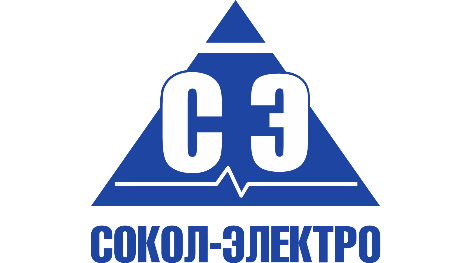 «СОКОЛ-ЭЛЕКТРО»Россия, 187026, Ленинградская область, Тосненский район,г. Никольское, а/я 253Руководство по эксплуатации(ПАСПОРТ)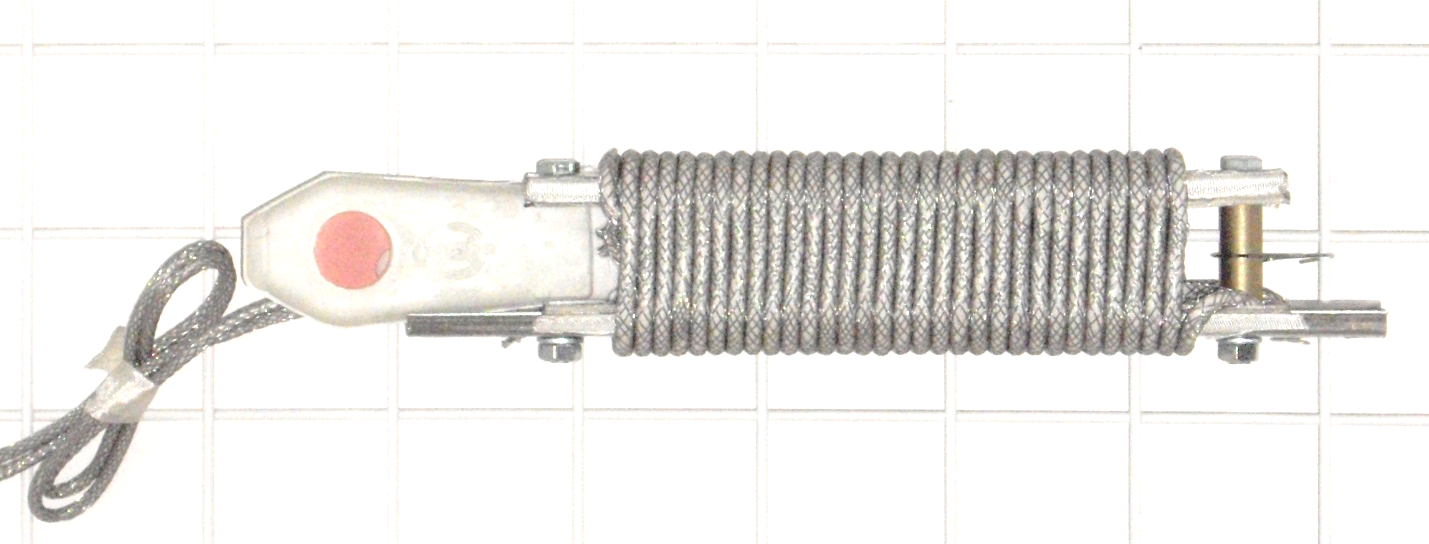 Подогреватель элементов автоматики шкафов управления с креплением на DIN – рейке (обогреватель воздуха)во взрывозащищенном исполнении(ЭНГКЕх-1ТК)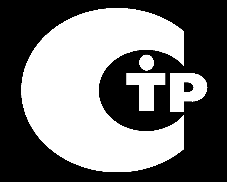 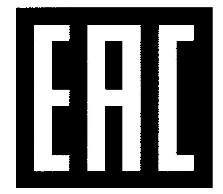 	Назначение Подогреватель элементов автоматики шкафов управления с креплением на DIN - рейке во взрывозащищенном исполнении предназначен для подогрева шкафов управления и автоматики, где требуется встроенный обогрев, расположенных во влажных помещениях, а также и на открытом воздухе, в которых возможно образование точки росы, и соответственно конденсата, способного повлиять на работу электронных компонентов, входящих в состав. При недостаточной мощности подогревателя имеется возможность конструировать модульную систему обогрева, что позволяет сохранение работоспособности изделия при выходе из строя одного из подогревателей.В составе подогревателя элементов автоматики шкафов управления с креплением на DIN – рейке во взрывозащищенном исполнении, применяется ЭНГКЕх-1 - одножильный экранированный греющий кабель в герметизирующей оболочке из кремнийорганической резины в оплетке из медной луженой проволоки. В соединительных муфтах нагревательные жилы соединены с низкотемпературными выводными проводами (монтажными концами) при помощи аргонной сварки со встроенным термоконтактом. ЭНГКЕх-1 изготовлен во взрывозащищенном исполнении и широко применяется в судостроении для обогрева люков, палуб, и т.п..Размещение и монтажЗатраты на монтаж подогревателя элементов автоматики шкафов управления с креплением на DIN – рейке во взрывозащищенном исполнении – минимальны. Установка подогревателя элементов автоматики шкафов управления с креплением на DIN - рейке во взрывозащищенном исполнении осуществляется при помощи саморезов или болтов, входящих в комплект шкафа управления.Питание ЭНГКЕх-1 осуществляется от электрической сети через автоматический выключатель «К». Схема подключения ЭНГКЕх-1 к электрической сети показана на рисунке: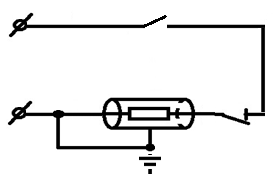 Где:«ЭНГКЕх-1» – одножильный экранированный греющий кабель; «К» – выключатель;«ТК» – встроенный термоконтакт; «Э» – экран (оплетка из медной луженой жилы).ЭксплуатацияВключение и выключение ЭНГКЕх-1  осуществляется выключателем К. ЭНГКЕх-1  является  наиболее  дешевым  вариантом  для  подогрева элементов автоматики  шкафов  управления, где требуется встроенный обогрев  с креплением  на  DIN-рейке во взрывозащищенном исполнении.  В качестве  встроенного термоконтакта    применяется  ТК-24 с режимом     включения до 15 оС   и   отключения выше 20 оС.ВЫШЕ 20 оС  ПОДОГРЕВАТЕЛЬ НЕ РАБОТАЕТ !!! (отключается автоматически) Структура условного обозначения ЭНГКЕх-1- Х1/ Х2-Х3, где ЭНГК – шифр изделия,Ех – знак взрывозащиты,1  – порядковый номер разработки,Х1  – номинальная мощность, кВт,Х2  – номинальное напряжение, ВХ3  – номинальная длина активной (греющей) части, м.Пример записи  условного  обозначения нагревателя с номинальной мощностью 0,1 кВт, номинальным рабочим напряжением 220 В и длиной 6 м, приведен в таблице ниже в п/п 1.Виды и технические характеристики изделий ЭНГКЕх-1  приведены в таблице*:*По индивидуальному заказу возможно изготовление подогревателей с другой мощностью, отличающейся  от  приведенной  в таблице, на рабочее напряжение 12В,24В,220В,380 В, но не более 380В.Правила безопасностиМонтаж и обслуживание ЭНГКЕх-1 производится лицами, имеющими квалификационную группу не ниже III согласно «Правил эксплуатации электроустановок потребителей», после ознакомления с руководством по эксплуатации на данное изделие.Запрещается:- производить монтаж ЭНГКЕх-1, имеющих механические повреждения;- накрывать активную (греющую) часть ЭНГКЕх-1 другими элементами шкафа управления;- изменять длину активной (греющей) части ЭНГКЕх-1 и заменять монтажные концы с муфтами, выполненными заводом-изготовителем;- подключать ЭНГКЕх-1 к напряжению электрической сети несоответствующей по напряжению питания;- эксплуатировать ЭНГКЕх-1 с неисправным термоконтактом;- эксплуатация обогреваемых объектов без заземления;- эксплуатация нагревателей, имеющих сопротивление изоляции в холодном состоянии ниже 20 МОм;- использование нагревателей в условиях, допускающих прямой контакт с нефтепродуктами и другими веществами, разрушающими кремнийорганическую резину.Гарантии завода-изготовителяГарантийный срок службы ЭНГКЕх-1 при соблюдении правил монтажа и эксплуатации - 24 месяца со дня ввода в эксплуатацию;Завод-изготовитель имеет право вносить изменения в конструкцию, не влияющие на качество работы изделия, а также в применять иные комплектующие.Свидетельство о приемкеЭНГКЕх-1 ___________________________заводской номер_____________Соответствует техническим условиям ТУ 3442-003-03481268-2008 и признан годным для эксплуатации.Сертификат Соответствия на ЭНГКЕх-1 TC № RU С-RU.ГБ05.В.00599  от  23.06.2014 г.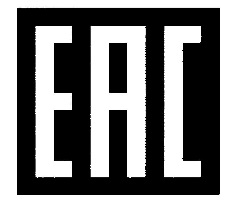 Одобрено Российским морским регистром судоходстваМРС РФ №15.06137.381 от 21.07.2015 г.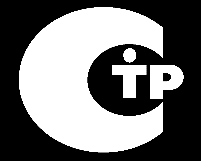 Дата изготовления______________________20__ г.Контролер ОТК_____________________________ Комплектующие в составе изделия:«ЭНГКЕх-1» – одножильный экранированный греющий кабель со встроенным термоконтактом ТК-24– 1шт.ПродажаДата продажи «___»_______________20___г.Подпись продавца_____________________Штамп магазинаПри покупке механических дефектов и повреждений не обнаружено.Подпись покупателя________________________________________Завод-изготовитель: ООО «СОКОЛ-ЭЛЕКТРО»Россия, 187026, Ленинградская область, Тосненский район,г. Никольское, а/я 253http://www.sokol-electro.ru/т.8-(812)-337-67-71№п/пМарка кабеляДлинаактивной (греющей)части, мУдельная мощность, Вт/мНоминальнаямощность, ВтНа рабочее напряжение 220 ВНа рабочее напряжение 220 ВНа рабочее напряжение 220 ВНа рабочее напряжение 220 ВНа рабочее напряжение 220 В1.ЭНГКЕх-0,1/220-1616,6100